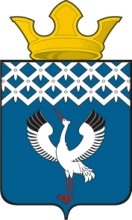 Российская ФедерацияСвердловская область Глава муниципального образования Байкаловского сельского поселенияРАСПОРЯЖЕНИЕот 18.05.2018 г.   № 99/од –рс. БайкаловоО  проведении  мероприятий, посвященных  100-летию  пограничных войск, на территории муниципального образования  Байкаловского сельского поселения –26-28 мая 2018 годаВ соответствии с Федеральным  законом Российской Федерации от 19.07.2004 г. № 54-ФЗ «О собраниях, митингах, демонстрациях, шествиях и пикетированиях»,  со статьей 14 Федерального закона от 10.12.1995 г. № 196-ФЗ «О безопасности дорожного движения», пунктом 3 статьи 16 Федерального закона от 22.11.1995 № 171-ФЗ «О государственном регулировании производства и оборота этилового спирта, алкогольной и спиртосодержащей продукции», законом Свердловской области от 29.10.2013 № 103-ОЗ «О регулировании отдельных отношений в сфере розничной продажи алкогольной продукции и ограничения ее потребления на территории Свердловской области», в целях обеспечения охраны  порядка и безопасности граждан в период проведения мероприятий, посвященных  100-летию  пограничных войск, на территории муниципального образования  Байкаловского сельского поселения:1.Подготовить и провести на территории муниципального образования   Байкаловского сельского поселения мероприятия, посвященные 100-летию  пограничных войск  – 26-28 мая 2018 года.2.Утвердить план проведения мероприятий, посвященных 100-летию  пограничных войск, на территории муниципального образования Байкаловского сельского поселения  (Приложение 1).  3. Рекомендовать ММО МВД России «Байкаловский»  осуществить комплекс мер по обеспечению охраны общественного порядка и безопасности граждан при проведении мероприятий, посвященных 100-летию  пограничных войск,  28 мая 2018 года с 11.00 час. до 12.00 час. на центральной площади с.Байкалово.4.Определить места стоянки автомобильного транспорта на время проведения мероприятий, посвященных 100-летию  пограничных войск:площадка для стоянки автотранспорта у магазинов «Монетка», «Копеечка» и «Магнит» по ул. Революции и ул. Мальгина,  5.Рекомендовать руководителям торговых организаций всех форм  собственности, расположенных на территории проведения мероприятий, запретить продажу алкогольной продукции в с. Байкалово  28 мая 2018 года с 10.00 час. до 14.00 час.6. Рекомендовать руководителям торговых организаций всех форм  собственности запретить продажу алкогольной продукции в стеклянной таре на период проведения мероприятий, посвященных 100-летию  пограничных войск, 28 мая 2018 года.7. Настоящее Распоряжение подлежит размещению на официальном сайте администрации  муниципального образования Байкаловского сельского поселения www.bsposelenie.ru;8. Контроль исполнения настоящего Распоряжения оставляю за собой. Глава муниципального образования Байкаловского  сельского  поселения                                           Д.В.Лыжин     План мероприятий, посвященных 100-летию  пограничных войск,на территории   МО Байкаловского сельского поселения -26 - 28 мая 2018 годаУтверждено распоряжением   Главы                    МО Байкаловского сельского поселения от 18.05.2018г.  № 99/од-р№МероприятиеДата, время и место проведенияОтветственный1Открытый турнир по волейболу среди мужских команд памяти героя-пограничника  в ВОв, старшины Аникина Вениамина Ивановича26 мая 2018 г. 11.00 -14.00Спортзал  Липовского  ДК и спортаИнструктор Липовского  ДК и спорта Лобанова Н.В.тел.8-90498528582Открытый турнир по волейболу среди  женских  команд памяти героя ВОВ, старшины Аникина Вениамина Ивановича27 мая 2018 г.11.00 -15.00Спортзал  Липовского  ДК и спортаИнструктор Липовского  ДК и спорта Лобанова Н.В.тел.8-904985285828 мая  2018 года28 мая  2018 года28 мая  2018 года3Торжественный митинг, посвященный 100-летию  пограничных войск28 мая 2018г.11.00-12.00с. Байкаловоцентральная площадь ул.Революции, 27 Барыкин Владимир Александрович, тел.8-90891013154Концерт, посвященный  Дню пограничника28 мая 2018г.12.00-14.00с. Байкалово Байкаловский ЦДКЗаведующая Байкаловским ЦДК Сутягина О.В.тел. 2-01-65